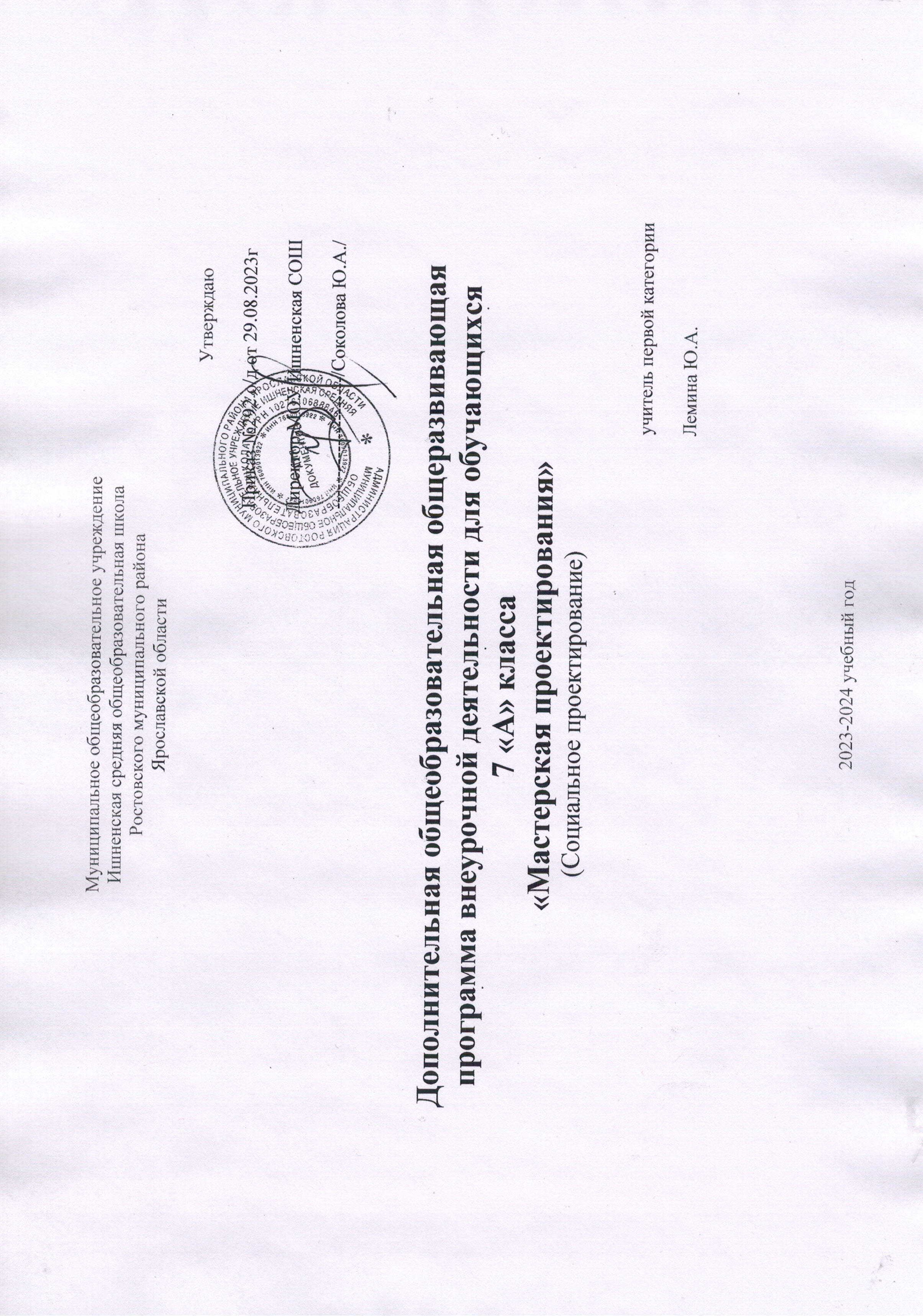 СОДЕРЖАНИЕ ИЗУЧАЕМОГО КУРСАВведение (3ч)Понятие о проектах и исследовательской деятельности учащихся. Важность исследовательских умений в жизни современного человека. Ситуация и проблема (3ч)Понятие о проблеме. Упражнение в выявлении проблемы и изменении собственной точки зрения. Игра «Посмотри на мир чужими глазами». Классификация тем. Общие направления исследований. Правила выбора темы исследования.От проблемы к цели и задачам(2ч)Отличие цели от задач.  Постановка цели исследования по выбранной теме. Определение задач    для достижения поставленной цели. Соответствие цели и задач теме исследования. Сущность изучаемого процесса, его главные свойства, особенности. Основные стадии, этапы исследования.Наблюдение и эксперимент(7ч)Наблюдение и эксперимент – способы познания окружающего мира.Анкетирование. Мыслительные операции, необходимые для учебно-исследовательской деятельности: анализ, синтез, сравнение, обобщение, выводы. Знакомство с наблюдением как методом исследования. Сфера наблюдения в научных исследованиях. Информация об открытиях, сделанных на основе наблюдений. Составление анкет, опросов. Проведение интервью в группах.Практические задания: «Назови все особенности предмета», «Нарисуй в точности предмет».Опыты. Игры на внимание.Вопрос. Виды вопросов. Ответ. Игра «Угадай, о чем спросили», «Найди загадочное слово». Правила совместной работы в парах.Понятие о гипотезе. Её значение в исследовательской работе.  Вопрос и ответ. Упражнения на обстоятельства и упражнения, предполагающие обратные действия. Игра «Найди причину».Что такое обобщение. Приемы обобщения. Определения понятиям. Выбор главного. Последовательность изложения.Практические задания: «Учимся анализировать», «Учимся выделять главное», «Расположи материал в определенной последовательности».Ресурсы(9ч)Информация. Источники информации. Библиотека. Работа с энциклопедиями и словарями. Беседа. Что такое исследовательский поиск. Способы фиксации получаемых сведений (обычное письмо, пиктографическое письмо, схемы, рисунки, значки, символы и др.). Каталог. Отбор литературы по теме исследования. Выбор необходимой литературы по теме проекта. Работа с интернет-ресурсами. Практика: работа с источником информации. Работа с книгой. Работа с электронным пособием.Практика: правила оформления списка использованной литературы. Оформление списка использованных электронных источников.Как работать в команде (3ч)Виды групповых работ. Конфликтные ситуации в группах и способы их устранения.Публичное выступление и экспертиза(6ч)Психологический аспект готовности к выступлению. Как правильно спланировать сообщение о своем исследовании. Как выделить главное и второстепенное. Культура выступления: соблюдение правил этикета, ответы на вопросы, заключительное слово.  Знакомство с памяткой «Как подготовиться к публичному выступлению». Эталон. Оценка. Отметка. Самооценка.Коллективное обсуждение проблем: «Что такое защита», «Как правильно делать доклад», «Как отвечать на вопросы».Анализ результатов и качества выполнения проекта. Оценка продвижения учащегося в рамках проекта и оценка продукта.Способы преодоления трудностей.   ТЕМАТИЧЕСКОЕ ПЛАНИРОВАНИЕ ПО КУРСУ ВНЕУРОЧНОЙ ДЕЯТЕЛЬНОСТИ «МАСТЕРСКАЯ ПРОЕКТИРОВАНИЯ»С УЧЕТОМ ПРОГРАММЫ ВОСПИТАНИЯДЛЯ 7 А КЛАССА(1 ч в неделю, 34 недели, всего 34 ч за год)КАЛЕНТАРНО-ТЕМАТИЧЕСКОЕ ПЛАНИРОВАНИЕУЧЕБНО-МЕТОДИЧЕСКОЕ ОБЕСПЕЧЕНИЕГригорьев Д. В., Степанов П. В. Стандарты второго поколения: Внеурочная деятельность школьников [Текст]: Методический конструктор. Москва: «Просвещение», 2010. – 321с.Гузеев В.В.	 Метод проектов как частный случай интегративной технологии обучения [Текст]: / Гузеев В.В..Директор школы № 6, 1995г.- 16с.Полат Е. С. Новые педагогические и информационные технологии в системе образования [Текст]: / Е. С. Полат, М. Ю. Бухаркина, М. В. Моисеева, А. Е. Петров;подредакцией Е. С. Полат. – М.: Издательский центр «Aкадемия», 1999г. – 224с. Савенков А.И. Учим детей выдвигать гипотезы и задавать вопросы. // Одаренный ребенок. 2003, №2Савенков А. И. Психология исследовательского обучения [Текст]: / Савенков А.И.  М.: Академия, 2005- 345с. Савенков А.И.  Я - исследователь: Рабочая тетрадь для младших школьников. - 2-е изд., - Самара: Издательство «Учебная литература», 2005.Чечель И.Д. Метод проектов или попытка избавить учителя от обязанностей всезнающего оракула [Текст]: / Чечель И.Д.  М.: Директор школы, 1998, № 3-   256с.	Чечель И.Д. Управление исследовательской деятельностью педагога и учащегося в современно школе [Текст]: / Чечель И.Д.  – М.: Сентябрь, 1998 - 320с.Интернет - ресурсы:* Большая детская энциклопедия для детей. [Электронный ресурс] http://www.mirknig.com/* Большая детская энциклопедия. [Электронный ресурс] http://all-ebooks.com/2009/05/01/bolshaja-detskaja-jenciklopedija-6-12.html* Почему и потому. Детская энциклопедия. [Электронный ресурс] http://www.kodges.ru/dosug/page/147/Внеурочная деятельность в школе в аспекте содержания ФГОСобщего образования. Может ли учебник стать помощником? [Электронный ресурс] http://www.fsu-expert.ru/node/2696 «Внеурочная деятельность школьников» авторов Д.В.Григорьева, П.В. Степанова[Электронный ресурс] http://standart.edu.ru/Проектная деятельность в школе. [Электронный ресурс] http://pedsovet.org/component/option,com_mtree/task,viewlink/link_id,24968/Itemid,118/http://www.nachalka.com/proektyМуниципальное общеобразовательное учреждениеИшненская средняя общеобразовательная школаРостовского муниципального района Ярославской областиУтверждаю Приказ №292 о/д от 29.08.2023гДиректор МОУ Ишненская СОШ ---------------------/Соколова Ю.А./Дополнительная общеобразовательная общеразвивающая программа внеурочной деятельности для обучающихся7 «А» класса«Мастерская проектирования»(Социальное направление)Лемина Ю.А.                                                                                                                                                                         учитель первой категории2023-2024 учебный годПояснительная запискаРабочая программа курса внеурочной деятельности составлена на основе следующих нормативных документов:Федерального закона от 29.12.2012 № 273 «Об образовании в Российской Федерации»;приказа Минобрнауки от 12.08.2022 № 732 «Об утверждении федерального государственного образовательного стандарта среднего общего образования» (с изменениями и дополнениями);Методических рекомендаций по использованию и включению в содержание процесса обучения и воспитания государственных символов Российской Федерации, направленных письмом Минпросвещения от 15.04.2022 № СК-295/06;Методических рекомендаций по уточнению понятия и содержания внеурочной деятельности в рамках реализации основных общеобразовательных программ, в том числе в части проектной деятельности, направленных письмом Минобрнауки от 18.08.2017 № 09-1672;Стратегии развития воспитания в Российской Федерации на период до 2025 года, утвержденной распоряжением Правительства от 29.05.2015 № 996-р;СанПиН 1.2.3685-21;Учебный план МОУ Ишненская СОШ Количество часов в неделю – 1 час (компонент образовательного учреждения учебного плана внеурочной деятельности).Количество часов в год – 34 часа, в соответствии с Учебным планом МОУ Ишненской СОШ на 2023-2024 учебный год и годовым календарным графиком.Основная цель курса – формирование ключевых компетентностей обучающихся (проектной, рефлексивной, технологической, социальной, коммуникативной, информационной) для решения конкретных практических задач с использованием проектного метода.Основные задачи:познакомить с алгоритмом работы над проектом, структурой проекта, видами проектов и проектных продуктов; знать о видах ситуаций, о способах формулировки проблемы, проблемных вопросов; уметь определять цель, ставить задачи, составлять и реализовывать план проекта; знать и уметь пользоваться различными источниками информации, ресурсами; представлять проект в виде презентации, оформлять письменную часть проекта; знать критерии оценивания проекта, оценивать свои и чужие результаты; составлять отчет о ходе реализации проекта, делать выводы; иметь представление о рисках, их возникновении и преодолении; проводить рефлексию своей деятельности.формирование универсальных учебных действий; расширение кругозора; обогащение словарного запаса, развитие речи и дикции школьников; развитие творческих способностей; развитие умения анализировать, вычленять существенное, связно, грамотно и доказательно излагать материал (в том числе и в письменном виде), самостоятельно применять, пополнять и систематизировать, обобщать полученные знания; развитие мышления, способности наблюдать и делать выводы; на представленном материале формировать у учащихся практические умения по ведению проектов разных типов. способствовать повышению личной уверенности у каждого участника проектного обучения, его самореализации и рефлексии; развивать у учащихся сознание значимости коллективной работы для получения результата, роли сотрудничества, совместной деятельности в процессе выполнения творческих заданий; вдохновлять детей на развитие коммуникабельности; дать возможность учащимся проявить себя.Необходимость введения курса «Социальное проектирование» определяется современными требованиями в рамках нового федерального государственного стандарта к обучающемуся в части исследовательской грамотности. ПЛАНИРУЕМЫЕРЕЗУЛЬТАТЫОСВОЕНИЯКУРСАВНЕУРОЧНОЙ                                                                                                         ДЕЯТЕЛЬНОСТИЛичностныеУ ученика будут сформированы:учебно-познавательный интерес к новому учебному материалу и способам решения новой задачи;ориентация на понимание причин успеха во внеучебной деятельности, в том числе на самоанализ и самоконтроль результата, на анализ соответствия результатов требованиям конкретной задачи;способность к самооценке на основе критериев успешности внеучебной деятельности;чувство прекрасного и эстетические чувства на основе знакомства с мировой и отечественной художественной культурой.Ученик получит возможность для формирования:внутренней позиции школьника на уровне положительного отношения к школе, понимания необходимости учения, выраженного в преобладании учебно-познавательных мотивов и предпочтении социального способа оценки знаний;выраженной устойчивой учебно-познавательной мотивации учения;устойчивого учебно-познавательного интереса к новым общим способам решения задач;адекватного понимания причин успешности/неуспешности внеучебной деятельности;осознанных устойчивых эстетических предпочтений и ориентации на искусство как значимую сферу человеческой жизни.РегулятивныеУченик научится:планировать свои действия в соответствии с поставленной задачей и условиями ее реализации, в том числе во внутреннем плане; учитывать установленные правила в планировании и контроле способа решения;осуществлять итоговый и пошаговый контроль по результату;оценивать правильность выполнения действия на уровне адекватной ретроспективной оценки соответствия результатов требованиям данной задачи и задачной области;адекватно воспринимать предложения и оценку учителей, товарищей, родителей и других людей;различать способ и результат действия.Ученик получит возможность научиться:в сотрудничестве с учителем ставить новые учебные задачи;проявлять познавательную инициативу в учебном сотрудничестве;самостоятельно адекватно оценивать правильность выполнения действия и вносить необходимые коррективы в исполнение как по ходу его реализации, так и в конце действия.Познавательные Ученик научится:осуществлять поиск необходимой информации для выполнения внеучебных заданий с использованием учебной литературы и в открытом информационном пространстве, энциклопедий, справочников (включая электронные, цифровые), контролируемом пространстве Интернета;осуществлять запись (фиксацию) выборочной информации об окружающем мире и о себе самом, в том числе с помощью инструментов ИКТ;строить сообщения, проекты в устной и письменной форме; проводить сравнение и классификацию по заданным критериям;устанавливать причинно-следственные связи в изучаемом круге явлений;строить рассуждения в форме связи простых суждений об объекте, его строении, свойствах.Ученик получит возможность научиться:осуществлять расширенный поиск информации с использованием ресурсов библиотек и сети Интернет; записывать, фиксировать информацию об окружающем мире с помощью инструментов ИКТ;осознанно и произвольно строить сообщения в устной и письменной форме; осуществлять выбор наиболее эффективных способов решения задач в зависимости от конкретных условий;осуществлять синтез как составление целого из частей, самостоятельно достраивая и восполняя недостающие компоненты;строить логическое рассуждение, включающее установление причинно-следственных связей;Коммуникативные Ученик научится:адекватно использовать коммуникативные, прежде всего – речевые, средства для решения различных коммуникативных задач, строить монологическое сообщение, владеть диалогической формой коммуникации, используя, в том числе средства и инструменты ИКТ и дистанционного общения;допускать возможность существования у людей различных точек зрения, в том числе не совпадающих с его собственной, и ориентироваться на позицию партнера в общении и взаимодействии;учитывать разные мнения и стремиться к координации различных позиций в сотрудничестве;формулировать собственное мнение и позицию;договариваться и приходить к общему решению в совместной деятельности, в том числе в ситуации столкновения интересов;задавать вопросы;использовать речь для регуляции своего действия;адекватно использовать речевые средства для решения различных коммуникативных задач, строить монологическое высказывание, владеть диалогической формой речи.Ученик получит возможность научиться:учитывать разные мнения и интересы и обосновывать собственную позицию;понимать относительность мнений и подходов к решению проблемы;аргументировать свою позицию и координировать ее с позициями партнеров в сотрудничестве при выработке общего решения в совместной деятельности;задавать вопросы, необходимые для организации собственной деятельности и сотрудничества с партнером;осуществлять взаимный контроль и оказывать в сотрудничестве необходимую взаимопомощь;адекватно использовать речь для планирования и регуляции своей деятельности;адекватно использовать речевые средства для эффективного решения разнообразных коммуникативных задач.Предметные Ученик научится: выделять основные этапы организации проектной деятельности (выбор темы, сбор информации, выбор проекта, работа над ним, презентация);определять цель, объект и гипотезу исследования;правилам оформления списка использованной литературы;правилам классификации и сравнения,способам познания окружающего мира (наблюдения, эксперименты);определять источники информации (книга, старшие товарищи и родственники, видео курсы, ресурсы Интернета)правилам сохранения информации, приемам запоминания.Ученик получит возможность научиться:выделять объект исследования;разделять учебно-исследовательскую деятельность на этапы;выдвигать гипотезы и осуществлять их проверку;анализировать, сравнивать, классифицировать, обобщать, выделять главное, формулировать выводы, выявлять закономерности,работать в группе;работать с источниками информации, представлять информацию в различных видах, преобразовывать из одного вида в другой.№ТемаКол. часовЦелевые приоритеты1Введение 4способствоватьповышениюличнойуверенностиукаждогоучастникапроектногообучения, егосамореализацииирефлексии;формированиеуобучающихсяценностикоманднойработы;побуждениекосознанномупрофессиональномувыборувбудущем,опирающемуся на внутреннюю мотивацию, интерес, чувство успеха, уверенность в своихсилахиспособностях;создание психологически безопасных условий для реализации личностногопотенциалаобучающегося врамкахкурса;повышениепсихологическойкомпетентностиучащихсязасчётразвитияуровня самосознания, выработки собственного мировоззрения, определения жизненнойпозиции;способствоватьформированиюгибкостиитолерантностикаккачествличности.2Ситуация и проблема 3способствоватьповышениюличнойуверенностиукаждогоучастникапроектногообучения, егосамореализацииирефлексии;формированиеуобучающихсяценностикоманднойработы;побуждениекосознанномупрофессиональномувыборувбудущем,опирающемуся на внутреннюю мотивацию, интерес, чувство успеха, уверенность в своихсилахиспособностях;создание психологически безопасных условий для реализации личностногопотенциалаобучающегося врамкахкурса;повышениепсихологическойкомпетентностиучащихсязасчётразвитияуровня самосознания, выработки собственного мировоззрения, определения жизненнойпозиции;способствоватьформированиюгибкостиитолерантностикаккачествличности.3От проблемы к цели и задачам2способствоватьповышениюличнойуверенностиукаждогоучастникапроектногообучения, егосамореализацииирефлексии;формированиеуобучающихсяценностикоманднойработы;побуждениекосознанномупрофессиональномувыборувбудущем,опирающемуся на внутреннюю мотивацию, интерес, чувство успеха, уверенность в своихсилахиспособностях;создание психологически безопасных условий для реализации личностногопотенциалаобучающегося врамкахкурса;повышениепсихологическойкомпетентностиучащихсязасчётразвитияуровня самосознания, выработки собственного мировоззрения, определения жизненнойпозиции;способствоватьформированиюгибкостиитолерантностикаккачествличности.4Наблюдение и эксперимент7способствоватьповышениюличнойуверенностиукаждогоучастникапроектногообучения, егосамореализацииирефлексии;формированиеуобучающихсяценностикоманднойработы;побуждениекосознанномупрофессиональномувыборувбудущем,опирающемуся на внутреннюю мотивацию, интерес, чувство успеха, уверенность в своихсилахиспособностях;создание психологически безопасных условий для реализации личностногопотенциалаобучающегося врамкахкурса;повышениепсихологическойкомпетентностиучащихсязасчётразвитияуровня самосознания, выработки собственного мировоззрения, определения жизненнойпозиции;способствоватьформированиюгибкостиитолерантностикаккачествличности.5Ресурсы9способствоватьповышениюличнойуверенностиукаждогоучастникапроектногообучения, егосамореализацииирефлексии;формированиеуобучающихсяценностикоманднойработы;побуждениекосознанномупрофессиональномувыборувбудущем,опирающемуся на внутреннюю мотивацию, интерес, чувство успеха, уверенность в своихсилахиспособностях;создание психологически безопасных условий для реализации личностногопотенциалаобучающегося врамкахкурса;повышениепсихологическойкомпетентностиучащихсязасчётразвитияуровня самосознания, выработки собственного мировоззрения, определения жизненнойпозиции;способствоватьформированиюгибкостиитолерантностикаккачествличности.6Как работать в команде 3способствоватьповышениюличнойуверенностиукаждогоучастникапроектногообучения, егосамореализацииирефлексии;формированиеуобучающихсяценностикоманднойработы;побуждениекосознанномупрофессиональномувыборувбудущем,опирающемуся на внутреннюю мотивацию, интерес, чувство успеха, уверенность в своихсилахиспособностях;создание психологически безопасных условий для реализации личностногопотенциалаобучающегося врамкахкурса;повышениепсихологическойкомпетентностиучащихсязасчётразвитияуровня самосознания, выработки собственного мировоззрения, определения жизненнойпозиции;способствоватьформированиюгибкостиитолерантностикаккачествличности.7Публичное выступление и экспертиза6способствоватьповышениюличнойуверенностиукаждогоучастникапроектногообучения, егосамореализацииирефлексии;формированиеуобучающихсяценностикоманднойработы;побуждениекосознанномупрофессиональномувыборувбудущем,опирающемуся на внутреннюю мотивацию, интерес, чувство успеха, уверенность в своихсилахиспособностях;создание психологически безопасных условий для реализации личностногопотенциалаобучающегося врамкахкурса;повышениепсихологическойкомпетентностиучащихсязасчётразвитияуровня самосознания, выработки собственного мировоззрения, определения жизненнойпозиции;способствоватьформированиюгибкостиитолерантностикаккачествличности.Итого34№ п/пКоличество часовТема занятия№ п/пКоличество часовТема занятияВведение (4 ч)Введение (4 ч)Введение (4 ч)1Что такое проект1Структура проекта1Типыивидыучебныхисследований.1Формыпредставленияисследовательскихработ.Ситуация и проблема(3ч)Ситуация и проблема(3ч)Ситуация и проблема(3ч)1Что такое проблема1Признаки и описание ситуации. Противоречие. Постановка проблемы1Обсуждение плана, выбор тем проектов и исследовательских работ.От проблемы к цели и задачам(2ч)От проблемы к цели и задачам(2ч)От проблемы к цели и задачам(2ч)1Цель. Способы достижения цели1Задачи проекта. Определение задач.Наблюдение и эксперимент(7ч)Наблюдение и эксперимент(7ч)Наблюдение и эксперимент(7ч)1Учимся выдвигать гипотезы1Как мы познаём мир1Методы исследования. Мыслительные операции.1Наблюдение.1Опросы. Интервью.1Эксперимент1Обработка полученных данных.Ресурсы(9ч)Ресурсы(9ч)Ресурсы(9ч)1Виды ресурсов. Определение ресурсов1Источники информации1Работа с каталогами.1Работа с графическимиматериалами.1Работа со справочной литературой.1Работа с интернет-источниками.1Литературный обзор по теме проекта1Оформление текста проекта и библиографического списка.1Презентация проекта.Как работать в команде (3ч)Как работать в команде (3ч)Как работать в команде (3ч)1Что такое команда. Командные роли.1Конфликтные ситуации.1Групповое взаимодействие.Публичное выступление и экспертиза(6ч)Публичное выступление и экспертиза(6ч)Публичное выступление и экспертиза(6ч)1Планирование выступления.1Ведение дискуссии.1Подготовка к защите проекта32-33.2Защита проекта34.1Обсуждение результатовИТОГО: 34 часаИТОГО: 34 часаИТОГО: 34 часа